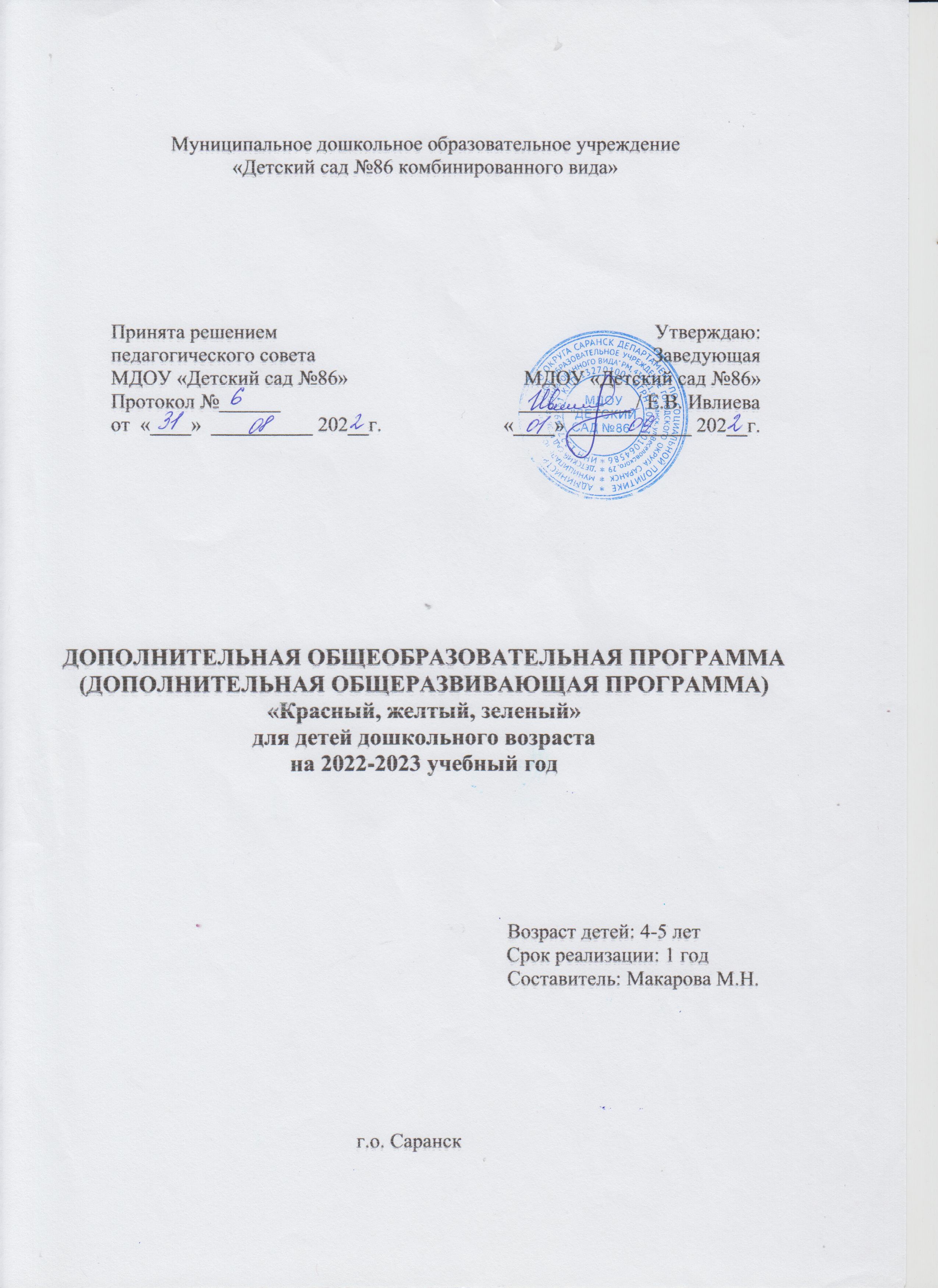 СОДЕРЖАНИЕПАСПОРТ ПРОГРАММЫПояснительная запискаНаправленность дополнительной образовательной программы социально-педагогическая, работа по изучению основ безопасности на дороге от всех источников угроз, на знания и навыки использования правил дорожного движения  в жизни, которые  являются одним из фрагментов культуры  личной безопасности. Новизна программы   заключается в разработке содержания и форм работы с детьми дошкольного возраста по изучению правил дорожного движения, которая предусматривает поэтапную организацию образовательного процесса, участие детей и их родителей в решении проблемы. Инновационные  технологии, применяемые в программе, дают возможность включиться ребенку в практическую деятельность, в условиях ситуаций, направленных на воссоздание и усвоение опыта безопасного поведения на дорогах и улицах, в котором складывается и совершенствуется самоуправление поведением. Актуальность программы. Статистические данные об участии детей в ДТП, а также отсутствие качественного обучения дошкольников правилам дорожного движения направляет работу на поиск новых, более совершенных подходов в решении данного вопроса. Никого не оставляют равнодушными неутешительные сводки о ДТП, где потерпевшими, к сожалению, являются дети. Поэтому обеспечение безопасности движения на дороге становится все более важной задачей. Опасные ситуации, связанные с транспортными средствами, возникают и во дворах, внутри микрорайонов, где дети играют, а так же во время передвижения детей в самих транспортных средствах.Именно поэтому дорожно-транспортный травматизм остается приоритетной проблемой общества, требующей решения.Отличительные особенности программы   заключаются в разработке содержания и форм работы с детьми дошкольного возраста по изучению правил дорожного движения, которая предусматривает поэтапную организацию образовательного процесса, участие детей и их родителей в решении проблемы.Педагогическая целесообразность программы.Основные принципы, заложенные в основу программы: Принцип последовательности – любая новая ступень в обучении ребёнка опирается на опыт ребёнка в предыдущем.Принцип деятельности - включение ребёнка в игровую, познавательную, поисковую деятельность с целью стимулирования активной жизненной позиции.Принцип интеграции - интеграция всех видов детской деятельности, образовательных областей  реализующихся в образовательном процессе.Принцип дифференцированного подхода - решение задачи эффективной педагогической помощи детям в специально созданных педагогических ситуациях, не по правилам дорожного движения, а по правилам безопасного поведения на дороге.Принцип возрастной адресности - одно и то же содержание используется для работы в разных группах с усложнением соответствующим возрастным особенностям детей.Принцип преемственности взаимодействия с ребёнком в условиях дошкольного учреждения и семьи - ничто не убеждает лучше примера родителей.Цель программы:  формирование у 4-5 лет навыков безопасного поведения  на улице и дорогах города. Задачи программы.                Обучающие задачи: 1. Развивать умение ориентироваться на участке детского сада и  прилегающей к  детскому саду местности.Закрепить знания о разных видах транспорта, с особенностями их внешнего вида и назначения.Продолжать знакомить с понятиями улица, проезжая часть, тротуар, перекресток, остановка общественного транспорта.Дать представление о дорожных знаках: «Пешеходный переход», «Остановка общественного транспорта».Закрепить понятия: пешеход, пассажир.                   Развивающие задачи: Развивать осторожность, внимательность,  самостоятельность, ответственность и осмотрительность на дороге;Стимулировать познавательную активность, способствовать развитию коммуникативных навыков.    Воспитательные задачи: 1. Воспитывать навыки культурного поведения в общественном транспорте, на дороге.Возраст детей участвующих в реализации дополнительной образовательной программы:  4-5 летСроки  реализации дополнительной образовательной  программы:  1 год Режим организации занятий программы «Красный, желтый, зеленый» предусматривает:проведение мероприятий с воспитанниками в рамках календарного плана;программа рассчитана на 1 год.занятия с детьми проводятся 1 раз в неделю для всех возрастных групп;продолжительность занятий в  средней группе  – 20 минут;поэтапное планирование и выполнение определенных действий воспитанников направленных на изучение правил дорожного движения;диагностика усвоения воспитанниками программы «Красный, желтый, зеленый» проводится 1 раз в год. Основная задача диагностики заключается в том, чтобы определить степень освоения  ребенком программы  «Красный, желтый, зеленый».Участниками являются дети.Ожидаемые результаты и способы их проверки. В результате освоения программы воспитанники будут:знать понятия пешеход, пассажир, улица, дорога, перекресток, светофор,  некоторые дорожные знаки.уметь ориентироваться на участке детского сада и прилегающей к детскому саду местности; владеть первичными правилами безопасного поведения в транспортном средстве.Форма подведения итогов.- Диагностика знаний, умений и навыков детей по ПДД в конце учебного года.- Выставки рисунков, творческих работ.-Проведение  итогового занятия, спортивно-познавательного праздника с приглашением сотрудников ГИБДД.УЧЕБНО-ТЕМАТИЧЕСКИЙ ПЛАНКАЛЕНДАРНО-ТЕМАТИЧЕСКИЙ ПЛАН «АЗБУКА ДОРОЖНЫХ НАУК»МЕТОДИЧЕСКОЕ ОБЕСПЕЧЕНИЕ ПРОГРАММЫ1.Формы занятий планируемых по каждой теме или разделу: Экскурсии.Наблюдения.Прогулки.Встречи, беседы с инспектором ГИБДД.Продуктивные виды деятельности.Игровая деятельность.Знакомство с художественной литературой. Развлечения, досуги.Проектная деятельность.2.Приемы и методы организации.Педагогические способы взаимодействия  с детьми  (способы  передачи  и  основания знаний, умений,  разнообразие, комплексность,  соответствие  содержанию, возрасту детей):− объяснительно-иллюстративные;− практические  (опыт,  упражнения, выполнение заданий, основные технологий);− гностические (организация мыслительных операций  –  проблемно-поисковые, проблемные ситуации и др.);− методы  исследования  (эксперимент, экспедиция, проблемный анализ и др.); − методы стимулирования и мотивации.Эмоциональные методы:− поощрение;− порицание;− учебно-познавательная игра;− создание  ярких  наглядных  образных представлений;− создание ситуации успеха;− свободный выбор заданий.Познавательные методы:− опора на жизненный опыт;− создание проблемной ситуации;− выполнение творческих заданий.Социальные методы:− создание ситуации взаимопомощи;− поиск контактов и сотрудничества;− заинтересованность в результатах;− взаимопроверка;− рецензирование.3.Дидактический материалоформление уголков безопасности;подбор литературы, фотографий по ПДД;изготовление атрибутов к играмоформление макетов4. Техническое оснащение занятий.мультимедийная техника;ноутбук;аудиоплейер.СПИСОК ЛИТЕРАТУРЫ1.  Авдеева, Н.Н., Князева Н.Л., Стёркина Р.Б. Безопасность: Учебное пособие по основам безопасности жизнедеятельности детей старшего дошкольного возраста / Н. Н. Авдеева , Н. Л. Князева, Р. Б. Стёркина.  СПб. : «ДЕТСТВО ПРЕСС», 2003. – 144 с2.  Гарнышева, Т. П. Как научить детей ПДД? : методические рекомендации и развернутые планы занятий / Т. П. Гарнышева. М. : Издательство «Детство - Пресс», 2014.  – 64 с.3.  Данилова, Т.И Программа Светофор. : обучение детей дошкольного возраста ПДД / Т. И. Данилова. СПб.: Издательство «ДЕТСТВО – ПРЕСС», 2011. - 208с.4.  Котельникова, Г. Н, Полуянова, Н.К.  Материалы окружного конкурса работы дошкольных образовательных учреждений: «Зеленый огонек» / Г. Н. Котельникова, Н. К. Полуянова. Ханты – Мансийск. : 2002.5.  Саулина, Т.Ф. Три сигнала светофора / Т. Ф. Саулина. М. : «Мозаика - Синтез», 2016. - 112с.6.  Старцева, О.Ю.  Школа дорожных наук / О. Ю. Старцева. : ООО «ТЦ Сфера», 2018. - 64с.7.  Шорыгина, Т.А. Профессии. Какие они? / Т. А. Шорыгина. М. :2015.Список литературы для детей и родителей1.  Гудимов В.П. Сборник тематических загадок для дошкольников /  В. П. Гудимов. М. : Сфера, 2002. 2.  Клименко, В.Р. Обучайте дошкольников правилам дорожного движения / В. Р. Клименко. М. :  2017.3.  Прокофьева, С., Сапгир Г., Мой приятель – светофор/  С. Прокофьева, Г. Сапгир.  М. : 2010.4.  Романова, Е. А. Малюшкина, А. Б.  Занятия по правилам дорожного движения / Е.А.Романовой, А. Б. Малюшкина. М. :  2018.5.  Семенюк, В.И., Владимиров Н.В.  Работа с детьми по изучению правил дорожного движения / В. И. Семенюк, Н. В.  Владимиров. Минск. : 2015.6.  Степанкова, Э. Я., Филенко, М. В. Дошкольникам о правилах дорожного движения /  Э. Я. Степанкова, М. В. Филенко. М. :  2012.7. Сыч В.Д. Плакаты по изучению в детском саду правил дорожного движения / В. Д. Сыч. Киев. :  2003.8.  Шорыгина Т.А. Осторожные сказки /  Т. А. Шорыгин. М. :  2012.Утверждаю:Заведующая МДОУ «Детский сад №86 комбинированного вида»__________________________ /Е.В. ИвлиеваСписок детей по дополнительному образованию «Красный, желтый, зеленый»на 2022-2023 гг.График проведения по дополнительному образованию «Красный, желтый, зеленый»1.Паспорт программы32. Пояснительная записка43.Учебно-тематический план74.Содержание изучаемого курса85.Методическое обеспечение дополнительной образовательной программы186.Список литературы197Приложения 20Наименование программыОбразовательная программа  «Красный, желтый, зеленый» (программа дополнительного образования по обучению детей 4-5 лет. 1 года обучения)Руководители  программыВоспитатель Макарова Мария Николаевна.Организация – исполнитель МДОУ «Детский сад №86 комбинированного вида»  корпус №3 г. Саранск ул. Веселовского д. 21 тел. 75-28-53Цель программыФормирование у детей 4-5 лет навыков безопасного поведения  на улице и дорогах города. Направленность программыСоциально-коммуникативная Срок реализации программы 1 годВид программыУровень реализации программы адаптированная   дошкольное  образованиеОснование для разработки программы- СанПин 2.4.1.3049-13» от 15.05.2013г. №26;- Федеральный закон «Об образовании в РФ» от 29.12.2012г. № 273-ФЗ-Закон «Об образовании» ст.26 п.1 «Обеспечение прав воспитанников на получение дополнительного образования»;-Федеральный закон от 04.12.2007г. № 329-ФЗ (ред. от 29.06.2015г.) «О физической культуре и спорте в Российской Федерации» -Указ президента РФ «О всероссийском физкультурно-спортивном комплексе «Готов к труду и обороне» (ГТО) от 24.03.2014г. № 172-Устав дошкольного учрежденияСистема реализации контроля за исполнением программыкоординацию деятельности по реализации Программы осуществляет администрация образовательного учреждения; практическую работу осуществляет педагогический коллективОжидаемые конечные результаты программы4-5 лет:  знают   понятия:  пешеход, пассажир, улица, дорога, перекресток, светофор,  некоторые дорожные знаки.умеют ориентироваться на участке детского сада и прилегающей к детскому саду местности; владеют первичными правилами безопасного поведения в транспортном средстве.МесяцНаименование модулей, темВсегоВсегоТеория(минут)Практика(минут)МесяцНаименование модулей, темкол-возанятийминутТеория(минут)Практика(минут)ОктябрьНаш друг светофор4801664НоябрьО чем разговаривает улица4801664ДекабрьТранспорт4801664ЯнварьМы пешеходы4801664ФевральПравила поведения в общественном транспорте4801664МартЗнай и выполняй правила дорожного движения4801664АпрельПутешествие по городу4801664МайПравила безопасности на улицеИтоговое занятие480-64Всего в год32640112512ТемаРаздел, темаСодержаниеМетоды обученияФормыработыРабота с родителямиТема  №1 «Наш друг светофор»Закрепить цвета светофора. Познакомить с расположением сигналов светофора.  Познакомить  и закрепить  знания  о светофоре  и о его назначении.Общ. род. собрание: «Профилактика дорожно-транспортного травматизма в ДОУ и семье»1.1Сигналы светофора1.Беседа: «Сигналы светофора» .Рассматривание иллюстраций с изображением светофора.2.Д/И «Помоги светофору»3.Чтение С.Маршак «Светофор»4.П/И «Сигналы светофора»Рассматривание иллюстраций со светофором.Рассказ о светофоре.Рассматривание макета светофораФронтальная,  индивидуальнаяОбщ. род. собрание: «Профилактика дорожно-транспортного травматизма в ДОУ и семье»1.2Помощники на дороге1.Беседа: « Помощники на дороге»2.Чтение: Б. Житков «Светофор». Беседа по содержанию.3.П/И «Стоп-Идите»4.Р/И «Верно-Неверно»Беседа. Рассматривание иллюстраций. Дидактические и речевые игры.Фронтальная,  индивидуальнаяОбщ. род. собрание: «Профилактика дорожно-транспортного травматизма в ДОУ и семье»1.3Красный, желтый, зеленый.1.Рассматривание макета светофора.2.Д/И «Светофор»3.П/И «Красный, желтый, зеленый»4.Лепка: «Разноцветный светофорчик»Рассматривание макета светофора.Дидактические игры. Подвижные игры. Практическая деятельность.Фронтальная,  индивидуальная1.4Уроки светофора1.Д/И «Подумай-отгадай»2.П/И  «Светофор и регулировщик»3.Рисование «Светофор и дорога»4.Пальч. гимн. «Дорожных правил очень много»Дидактические игры. Подвижные игры. Практическая деятельность.Фронтальная,  индивидуальнаяТема №2 «О чем разговаривает улица».Сформировать элементарные правила поведения на улице. Закрепить значения слов: «тротуар», «пешеходная дорожка», «обочина»; учить правилам дисциплинированного поведения, умение предвидеть опасность.Обсудить с детьми различные опасные ситуации, которые могут возникнуть при играх во дворе дома.Газета для любознательных родителей: «Безопасность на дороге»Тема № 2.1«Какая она улица?»1.Беседа: «Улица». Закрепление понятий «улица», «дорога», «транспорт». Познакомить с понятиями «пешеход», «перекресток».2.П/И «Цветные автомобили»3.Ситуация общения «Мы на улице»4. Отгадывание загадок о светофоре, дор. знаках, транспорте.5.Д/И «Играй да смекай»Рассматривание иллюстраций.Дидактические игры. Подвижные игры.Загадывание загадокФронтальная,  индивидуальная2.2Опасности улицы1.Решение проблемных ситуаций на макете города.2.Д/И «Безопасный город»3.Чтение С. Михалков «Моя улица»4.Конструирование из бумаги: «Светофор»Решение проблемных ситуаций.Дидактические игры. Подвижные игры. Практическая деятельность.Фронтальная,  индивидуальнаяПапка – передвижка «Дорога без опасности».2.3Правила поведения на улице1.Беседа: «Правила поведения на тротуаре»2.Рисование: «Дорога в городе»3.Чтение О. Бедарев «Если бы»4.Н/П игра: «Дорожная азбука»5.Пальч. гимн. «Пешеходы»Беседа. Игры, чтение худ. литературы, практическая деятельность.Фронтальная,  индивидуальнаяПапка – передвижка «Дорога без опасности».2.4«Где можно и где нельзя играть».1.В беседе дать представления детям об опасных и безопасных местах для игр во дворе.2.Чтение и обсуждение ситуаций из энциклопедии: «Новые правила для воспитанных детей»3.Д/И «Дорожная азбука»4.Пальч. гимн. «Автомобиль»Беседа. Обсуждение проблемных ситуаций. Дидактическая игра, пальчиковая гимн. Фронтальная,  индивидуальнаяПапка – передвижка «Дорога без опасности».Тема № 3ТранспортПродолжать учить детей узнавать и называть транспортные средства. Называть основные части грузовой машины: кабина, кузов, окно, колеса, их назначение и назначение грузового транспорта. Учить детей внимательно слушать взрослого и друг друга; задавать вопросы и отвечать на них.Закреплять умение складывать целое из частей.Папка – передвижка «Дорога без опасности».3.1Грузовая машина1.Беседа по картинкам «Грузовая машина». Рассказ о назначении груз. транспорта.                                2. Дидактические игры «Парные картинки»                                          3. Раскрашив. трафаретов грузовых автомобилей                                          4. Подвижные игры «Воробушки и автомобиль»Беседа. Рассматривание иллюстраций.Дидактические игры. Подвижные игры. Практическая деятельность.Фронтальная,  индивидуальная3.2Легковая машина1.Беседа по картинкам « Легковая машина». Рассказ о назначении легкового транспорта.2. Сюжетная игра : « Едем в гости»3. Работа с пластилином. Лепка легкового автомобиля.4. Наблюдение за движением машин вблизи детского сада.Беседа. Рассматривание иллюстраций.Наблюдение. Сюжетная игра. Практическая деятельность.Фронтальная,  индивидуальная3.3 Спецмашины1.Беседа по картинкам «Спецмашины». Рассказ о назначении специального транспорта.2.Игры с пазлами: «Спецтранспорт»3. Чтение: Боровая Е. «Забыли нарисовать» Обсуждение рассказа4. Аппликация «Автобус»Беседа. Рассматривание иллюстраций.Чтение худ. литературы. Практическая деятельность.Фронтальная,  индивидуальная3.4Труд водителя1.Рассказы о труде водителя.           2. Д/И «Найди недостающие детали»                                               3. Рисование «Городской общественный транспорт»4. Рассматривание рисунка таксиБеседа. Рассматривание иллюстраций.Практическая деятельность.Фронтальная,  индивидуальная Тема  №44.1Мы пешеходыУточнять знания дошкольников о понятиях «улица», «тротуар», «проезжая часть», машины движутся по проезжей части, пешеходы по тротуару.Познакомить с дорожным знаком «Пешеходный переход». Воспитывать внимание, терпение.Анкетирование родителей: «Грамотный пешеход»4.2«Что такое пешеходный переход».1.Беседа: «Пешеходный переход»2. Игры с макетом: места перехода улицы.3.Аппликация: «Пешеходный переход»4.Дидактические игры  «Что лишнее?»5.Физ. минутка «Мы шоферы»Беседа. Рассматривание иллюстраций.Практическая деятельность. Дидактическая игра.Физ. минуткаФронтальная,  индивидуальнаяАнкетирование родителей: «Грамотный пешеход»4.3«Пешеход переходит  улицу»1.Беседа: «Как перейти через дорогу»                          2.Д\и «Умелый пешеход»3. Конструирование «Дорога широкая и узкая»4. Экскурсия «Пешеходный переход»Беседа. Дидактическая игра.Практическая деятельность.Экскурсия.Фронтальная,  индивидуальнаяАнкетирование родителей: «Грамотный пешеход»4.4Путешествие по городу1.Беседа «Город, в  котором мы живем».                          2.Рисование «На нашей улице построили новый дом».3. Чтение Н. Носов «Автомобиль» 4. Обыгрывание ситуации: «Прогулка пешехода в зимнее время года».5.Физ. мин.: «Зебра»Беседа. Обыгрывание ситуации. Чтение. Практическая деятельностьФронтальная,  индивидуальнаяАнкетирование родителей: «Грамотный пешеход» Тема №5Правила поведения в общественно транспортеПознакомить с понятием пассажир. Приучать быть внимательными при посадке в транспорт. Знакомить с правилами поведения в транспорте. Закрепить знания детей о городском транспорте, о правилах дорожного движения;Консультация: «Привитие навыков безопасности на дороге детям дошкольного возраста»5.1«Мы пассажиры»1.Беседа: «Как нужно вести себя в общественном транспорте».    2.Д/и «Знай и выполняй правила поведения»                         3. Сюжетная игра «В автобусе»      4.Чтение А.Усачев «Дорожная песня»                        5.Рисование «Путешествие на машинах»Беседа. Обыгрывание ситуации. Чтение. Практическая деятельность. Дидактическая игра. Подвижная игра.Фронтальная,  индивидуальнаяКонсультация: «Привитие навыков безопасности на дороге детям дошкольного возраста»5.2«Городской транспорт»1.Беседа «Городской транспорт» 2.Д/и «Правильно-неправильно        3.Игровая ситуация:«Я еду в автобусе с мамой»4. С/р игра: « Шофер».5.Аппликация: «Колеса для машин»Беседа. Обыгрывание ситуации. Практическая деятельность. Сюжетная игра.Фронтальная,  индивидуальнаяКонсультация: «Привитие навыков безопасности на дороге детям дошкольного возраста»5.3Дор. знак «Остановка общественного транспорта».1.Рассматривание дорожного знака: «Остановка общественного транспорта»                    2.Д.И «Сложи дорожный знак»    3.П/и: «Цветные автомобили»  4.С/р игра: «Пешеходы и водители»Рассматривание иллюстрации дор. знака. Дидактическая игра.   Подвижная игра. Сюжетная игра.Практическая деятельность.Фронтальная,  индивидуальнаяКонсультация: «Привитие навыков безопасности на дороге детям дошкольного возраста»5.4«Нам на улице не страшно»1.Д/и «Улица, на которой расположен наш детский сад»; составление рассказов2. П/и «Страна светофория»3. Чтение стихотворения «Законы улиц и дорог» (И. Серяков).4. Отгадывание загадокДидактическая игра.   Подвижная играЧтение. Отгадывание загадок.Фронтальная,  индивидуальная Тема №6«Знай и выполняй правила дорожного движения»Закрепить с детьми знания правил уличного движения; знать, что люди ходят по тротуарам, переходят улицу по переходам при разрешающем сигнале светофора. закрепить назначение дорожных знаков. Познакомить с дорожными знакамиРекомендации родителям об обучении детей правилам дорожного движения.6.1 «Давай знакомиться - мы дорожные знаки»1.Рассматривание книг, иллюстраций, плакатов с дорожными знаками.         2.Д/игра «Найди такой же», «Угадай знак».                  3.Предложить детям нарисовать дорожные знаки                     4. Логическое упражнение «Чем одна картинка отличается от другой».Рассматривание иллюстраций. Дидактическая игра Практическая деятельностьФронтальная,  индивидуальнаяРекомендации родителям об обучении детей правилам дорожного движения.6.2«Дорожные знаки»1.Продолжить знакомство детей с дорожными знаками.2.Настольно-печатные игры с изображениями дорожных знаков.                               3.Д/и «Дорожное лото»4. Игры в уголках по правилам дорожного движения.Рассматривание иллюстраций.Настольно-печатные игры. Дидактическая играФронтальная,  индивидуальнаяРекомендации родителям об обучении детей правилам дорожного движения.6.3«Перекрёсток»1.Рассматривание иллюстраций с изображением перекрестка.2.Д/игра «Перекрёсток»                     3. Чтение стихотворения «Волшебный мяч» (Т.А. Шорыгина).                      Рассматривание иллюстраций. Дидактическая игра. Чтение худ. лит.Фронтальная,  индивидуальная6.4«Если ты потерялся на улице»1.Беседа: «Как правильно вести себя, если ты потерялся на улице» 2.Придумывание историй (дети помогают героям выпутываться из затруднительных положений).     3. П/игра «Бегите ко мне»Беседа. Придумывание историй. Подвижная игра.Фронтальная,  индивидуальнаяТема №7Путешествие по городуРасширять у детей представления о безопасном поведении на улицах города; закреплять знания детей о правилах дорожного движения и о назначении дорожных знаков.Памятка «Безопасность дорожного движения»7.1Устройство проезжей части1.Беседа об основных элементах улицы (тротуар, проезжая часть, «зебра»).2. Д. и «Помощники на дорогах»3. Куклы на улице. Инсценировка поведения кукол с использованием стенда «Улица»4.Лепка на бумаге «Дорога»Беседа. Дидактическая игра. Инсценировка проблемных ситуаций. Практическая деятельностьФронтальная,  индивидуальнаяПамятка «Безопасность дорожного движения»7.2«Мчу, педалями кручу»1. Беседа «Правила для юного велосипедиста»                    2.Разминка «Велосипед»             3. Рисование «Еду я»                      4.С.Михалков «Моя улица»Беседа. Физ. разминка. Чтение. Практическая деятельностьФронтальная,  индивидуальнаяПамятка «Безопасность дорожного движения»7.3Угадай транспорт1.Работа с картинками «Транспорт» 2.П.и «Назови транспорт» с мячом 3.Рисование «Мой любимый вид транспорта»Работа с картинками. Подвижная игра. Практическая деятельностьФронтальная,  индивидуальная7.4Улица 1.Закрепление правил перехода улицы.                             2.Динамич. пауза «Мы в автобус дружно сели» 3.Игры с макетом дороги. Строительство дороги из песка, обыгрывание построек 4. Аппликация «Дорога»Динамическая пауза. Практическая деятельностьФронтальная,  индивидуальнаяТема №88.1Правила поведение на улицеРасширять у детей представления о безопасном поведении на улицах города; закреплять знания детей о правилах дорожного движения и о назначении дорожных знаков.Беседа. Дидактическая игра. Инсценировка проблемных ситуаций. Практическая деятельностьФронтальная,  индивидуальная 8.2Повторение «Дорожные знаки»1. Закреплять знакомство детей с дорожными знаками.2.Настольно-печатные игры с изображениями дорожных знаков.                               3.Д/и «Дорожное лото»4. Игры в уголках по правилам дорожного движения.Беседа. Дидактическая игра. Инсценировка проблемных ситуаций. Практическая деятельностьФронтальная,  индивидуальная 8.3Повторение.Устройство проезжей части1.Закреплять знакомство с основными элементами улицы (тротуар, проезжая часть, «зебра»).2. Д. и «Помощники на дорогах»3. Куклы на улице. Инсценировка поведения кукол с использованием стенда «Улица»Беседа. Дидактическая игра. Инсценировка проблемных ситуаций. Практическая деятельностьФронтальная,  индивидуальная8.4Итоговое занятие№п/пФ.И. ребенкаОктябрьОктябрьОктябрьОктябрьНоябрьНоябрьНоябрьНоябрьДекабрьДекабрьДекабрьДекабрь№п/пФ.И. ребенка1 неделя2неделя3неделя4неделя1неделя2неделя3неделя4неделя1неделя2неделя3неделя4неделя1Азоркин А.2Ермаков Д. 3Кандрашкина В.4Канаева В.5Карабанова М.6Карабанова Т.7Кузнецова Н.8Кулясова Д.9Куклина Н.10Митрофанова П.11Николаева А.12Плотникова Д.13Романова В.14Сайфетдинова Э.15Халикова А.1617181920№п/пФ.И. ребенкаЯнварьЯнварьЯнварьЯнварьФевральФевральФевральФевральМартМартМартМарт№п/пФ.И. ребенка1 неделя2неделя3неделя4неделя1неделя2неделя3неделя4неделя1неделя2неделя3неделя4неделя1Азоркин А.2Ермаков Д. 3Кандрашкина В.4Канаева В.5Карабанова М.6Карабанова Т.7Кузнецова Н.8Кулясова Д.9Куклина Н.10Митрофанова П.11Николаева А.12Плотникова Д.13Романова В.14Сайфетдинова Э.15Халикова А.1617181920№п/пФ.И. ребенкаАпрельАпрельАпрельАпрельМайМайМайМай№п/пФ.И. ребенка1 неделя2неделя3неделя4неделя1неделя2неделя3неделя4неделя1Азоркин А.2Ермаков Д. 3Кандрашкина В.4Канаева В.5Карабанова М.6Карабанова Т.7Кузнецова Н.8Кулясова Д.9Куклина Н.10Митрофанова П.11Николаева А.12Плотникова Д.13Романова В.14Сайфетдинова Э.15Халикова А.1617181920№ п/пФамилия, имя ребенка1Азоркин А.2Ермаков Д. 3Кандрашкина В.4Канаева В.5Карабанова М.6Карабанова Т.7Кузнецова Н.8Кулясова Д.9Куклина Н.10Митрофанова П.11Николаева А.12Плотникова Д.13Романова В.14Сайфетдинова Э.15Халикова А.16Бахреньков Е.Дни неделиВремя проведенияВторник15.30-15.50